ПРЕГЛЕД НА РУСКИЯ ПАЗАР НА МЛЕЧНИ ПРОДУКТИ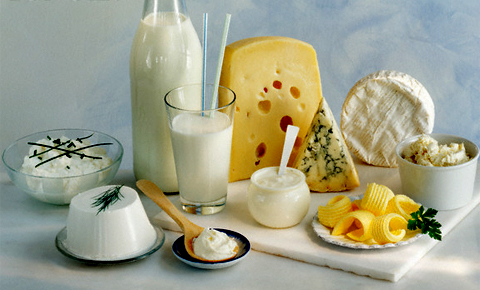 Потребление и обеми на производство.Според последните налични статистически данни, потреблението на млечни продукти в Русия на глава от населението през 2014 г., възлиза на 244 килограма на човек, което е значително по-ниско (-37%) от показателите през 1990 г., когато е достигало до 387 кг.През годините е настъпила значителна трансформация на хранителните навици на руснаците в резултат на появата на по-голямо разнообразие от хранителни продукти и тяхната широка достъпност. От друга страна, някои млечни продукти (особено кашкавала) за значителен брой руснаци остават недостъпни, което пречи на растежа на потреблението им.Що се отнася до динамиката на вътрешното производство на млечни продукти, то тя остава положителна: през 2015 г. в Русия е произведено 11 626 тона (изчислено в мляко), което е с 1,6% повече в сравнение с 2014 г.Динамика на производството на млечни продукти в Русияза периода 2010-2015 г./хиляди тона, (изчислено в мляко)Ако се сравнят показателите от 2010 г., то производството на млечни продукти се е увеличило с почти 3%.Като цяло, руският пазар на млечни продукти изглежда стабилен, не се наблюдават резки колебания и има баланс между търсенето и предлагането.Ограничаващ фактор по отношение на повишение на цените днес служи спада на покупателната способност на населението, което се дължи на спад в реалния доход. Силната страна на пазара в момента е оттеглянето на европейските производители от него, поради контра санкциите от страна на Русия, и увеличената привлекателност на руските стоки на външните пазари, поради обезценяването на рублата.Структура на пазара.Динамика на производството на основните сегменти.Динамиката на производство, на най-разпространените  видове млечни продукти, има положителна тенденция, като особено "отличили се" са производителите на кашкавал и фирми доставчици на течна сметана.Производителност на млечната промишленост през 2015 г. в сравнение с 2010 година:- мляко - през 2015 г. е произведено 5 378 000 тона (+ 10.5% в сравнение с 2010 г.);- кефир (кисело-млечен продукт) - през 2015 г. е произведен 1 068 000 тона (+ 5,8% в сравнение с 2010 г.);- йогурт – през 2015г. е произведен повече от 766 000 тона (+ 9,4% в сравнение с 2010г.);- сметана -  през 2015 г. е произведена 587 000 тона (+ 11,2% в сравнение с 2010 г.);- кашкавал и кашкавалени изделия през 2015 г. са произведени 581 000 тона (+ 34.2% в сравнение с 2010 г.);- извара - през 2015г. е произведена повече от 413 000 тона (+ 6.7% в сравнение с 2010г.);- сладолед и замразени десерти са произведени 375 000 тона (-3,1% в сравнение с 2010г.);- масло - през 2015 г. е произведено 261 000 тона (+ 26,1% в сравнение с 2010 г.);- ряженка (кисело-млечен продукт) - през 2015 г. е произведено 217 000 тона (+ 4.3% в сравнение с 2010 г.);- течна сметана е произведена 375 000 тона (55,1% в сравнение с 2010 г.).От статистиката следва, че всички основни сегменти на млечната промишленост (с изключение на сладоледа и замразените десерти) показват ръст с диапазон от 4% до 55% в сравнение с 2010 година.Външнотърговски стокообмен. След анализ на външнотърговския стокообмен на млечни продукти, може да се твърди със сигурност, че руските компании напълно задоволяват вътрешното търсене. В края на 2015 г., обемът на вноса на млечни продукти е бил 932 000 тона, докато вътрешното производство е достигнало 11 626 000 тона.Експортирани са до 169 000 тона млечни продукти. Следователно, в реално изражение, делът на вноса в руските магазини е не повече от 8%, като почти 91% от общия обем се пада на Беларус.Вносът на млечни продукти през 2015 г. в реално изражение е намалял до показателите на 2013 г., на 28,1%. В парично изражение, спадът на пазара е достигнал 58,9%, което се дължи на обезценяването на рублата.Руските ответни икономически санкции, наложени в август 2014 г. срещу страните от ЕС, САЩ и няколко други страни, както и обезценяването на рублата довеждат не само до значителен спад на вноса на млечни продукти в страната, но и до закономерна смяна на основните търговски партньори. През 2013 г. страните от ЕС са заемали 32% от вноса на млечни продукти, а през 2015 г.  - 0.5%.Независимо от спада на вноса, износа от Русия през 2015 година, се е увеличил с 7,6% и е достигнал 169 000 тона. Руските млечни продукти се закупуват главно от съседните страни, като износа за Украйна от Русия през 2015 г. се е увеличил с повече от 3 пъти (до 28 000 тона), докато вносът в Русия за година е намалял с 24 пъти (от 72 000 до 3 000 тона).Показателят за състоянието на външнотърговския стокообмен, търговското салдо остава отрицателно: според резултатите от 2015 г., то е в размер на  1 533 000 долара.Курса на рублата и доброто качество на доставяните стоки правят руските продукти привлекателни в очите на потенциалните клиенти от други страни, но високата конкуренция за сега не позволява на местните компании да излязат на международните пазари.Цени.Ако се разглеждат средните цени на дребно на млечните продукти, може да се проследи  стабилизиране на тяхната динамика, след значителният ръст в края на 2014 г. - началото на 2015 г.Среден ръст на цените през януари 2016 г., в сравнение с януари 2015 г.:- кашкавал - с 1,1% (до 421 рубли за килограм);- масло - с 7,2% (до 400 рубли за килограм);- сладолед - с 18,1% (до 329 рубли за килограм);- извара - с 8.2% (до 275 рубли за килограм);- сметана - с 8.3% (до 172 рубли за килограм);- мляко - с 5.8% (до 64 рубли за литър).Ограничаващ фактор за по-нататъшното увеличение на цените се явява снижението на покупателната способност на населението.Въз основа на динамиката на цените (без да се отчита техният ръст в края на 2014 г.), сезонност на пазара на млякото и млечните продукти не се наблюдава, продажбите се държат на едно и също ниво.Производители и марки.Според информационно-аналитичната система GLOBAS-I®ИА „Крединформ", сред производителите на млечни продукти има няколко успешни компании, съдейки по приходите от продажби в сегмента. Най-големи компании в индустрията са Danone Group в Русия и ПАО "Вимм-Билль-Данн Продукты питания" (Москва).През 1992 г., „Danone“ е една от първите западни компании стъпили на руския пазар. Инвестиционният обем на „Danone“ в страната, от началото на дейността си е достигнал 2 милиарда долара.Историята на компанията " Вимм-Билль-Данн" води началото си от 1992 г. През февруари 2011 г., компанията се присъединява към групата „PepsiCo“, след което „PepsiCo“ става най-голямата компания в Русия за производството на храни и напитки.Днес е сложно индивидуален производител да оцелее на пазара на мляко и млечни продукти, така че в бъдеще може да се очаква поредната вълна от сливания и поглъщания в бизнеса. Напускането на европейските производители на руския пазар, дава много възможности на местните компании за увеличаване на приходите и за по-нататъшно разширяване на присъствието си на вътрешния пазар, както и в други страни, където руските продукти на практика не са представени.http://www.foodmarket.spb.ru/ Основни външнотърговски партньори на РФ за импорт на млечни продукти през 2015 г.Основни външнотърговски партньори на РФ за импорт на млечни продукти през 2015 г.Основни външнотърговски партньори на РФ за импорт на млечни продукти през 2015 г.Основни външнотърговски партньори на РФ за експорт на млечни продукти през 2015 г.Основни външнотърговски партньори на РФ за експорт на млечни продукти през 2015 г.Основни външнотърговски партньори на РФ за експорт на млечни продукти през 2015 г.СтранаОбем на импорта, 2015 г./хил. тонаДял в общия импорт, 2015 г./%СтранаОбем на експорта, 2015 г./хил. тонаДял в общия експорт, 2015 г./%Белорусия84690,8Казахстан6840,5Аржентина192,1Белорусия3017,4Казахстан151,6Украйна2816,3Уругвай151,6Азърбайджан84,5Сърбия90,9Абхазия74,1ЕС50,5Общо:932100Общо:169100